Julfesten 2021Den 6/12 anordnade Jönköpings Inner Wheelklubb en julfest för oss i Jönköping - Huskvarnaklubben. Vi tackar så hjärtligt för en mycket trevlig fest som vi ju länge har längtat efter och äntligen fick uppleva!Festen gick av stapeln på hotell John Bauer, Ester Kök & Bar. Vi fick njuta av ett mycket gott julbord samt av julmusik och sång av elever från Södra Vätterbygdens folkhögskola. Traditionsenligt avslutades kvällen med ett lotteri och behållningen går till Garissa och Narkotikabekämpningsprojektet.En GOD JUL och ett GOTT NYTT ÅR önskar jag er alla!Kristina AnderssonVice president klubb 126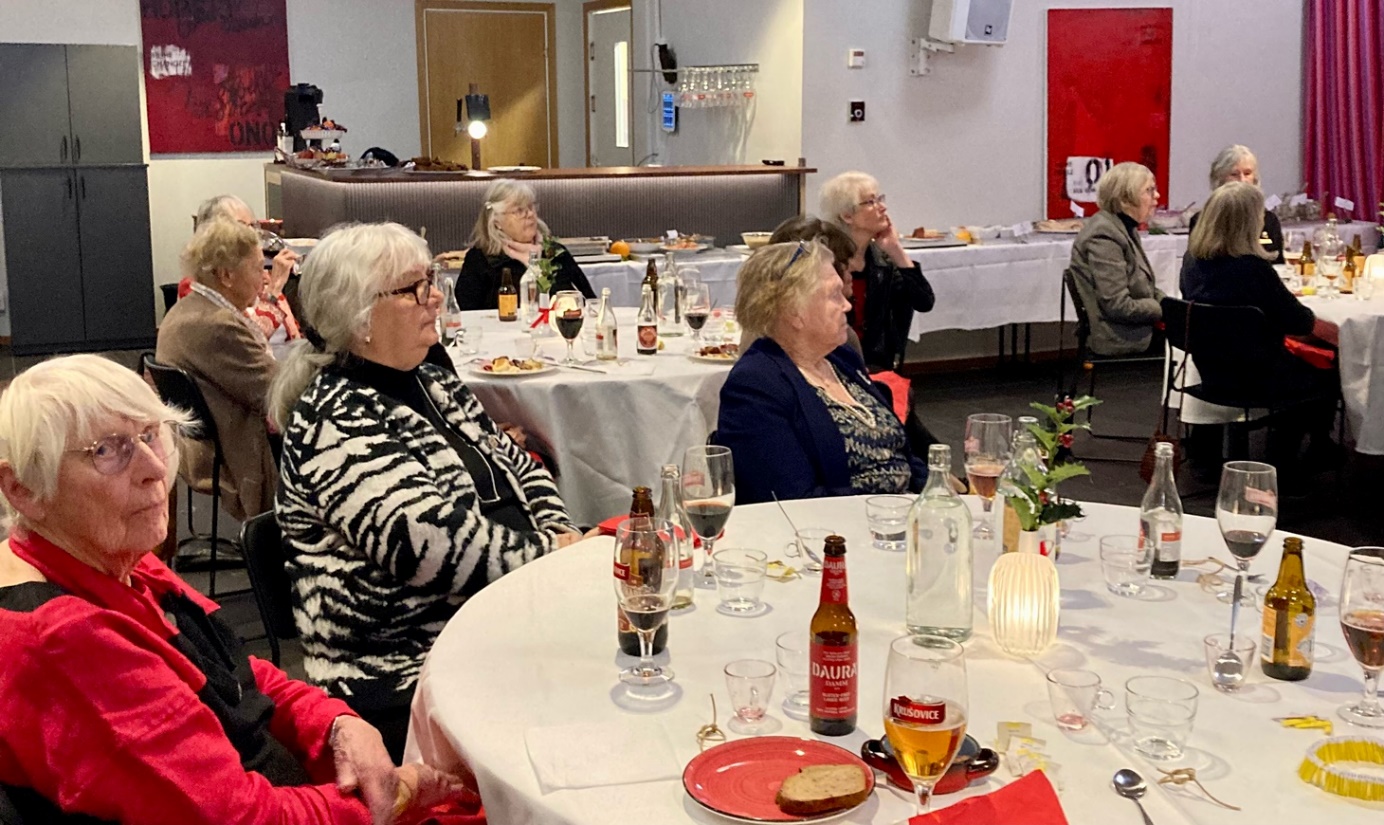 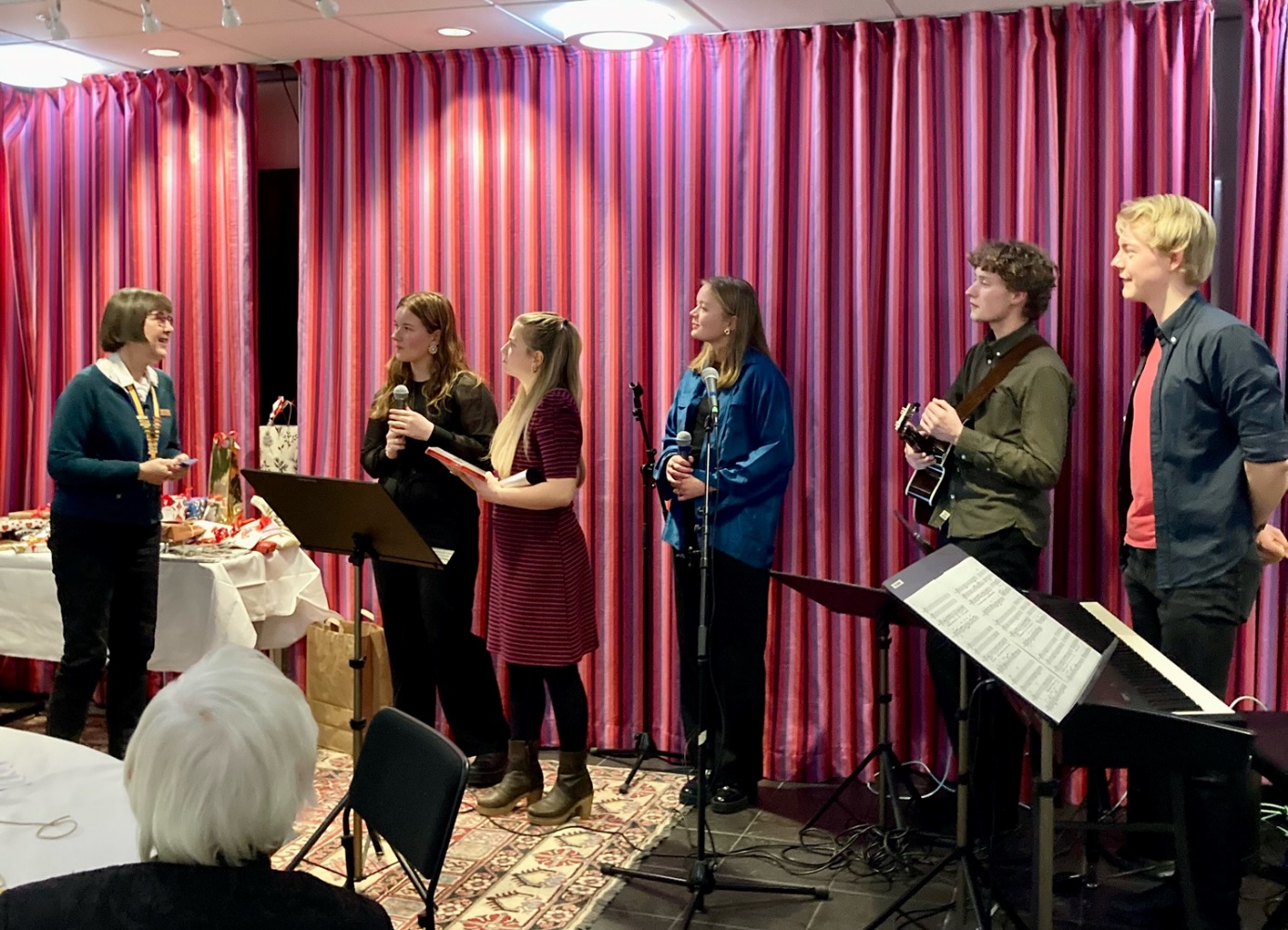 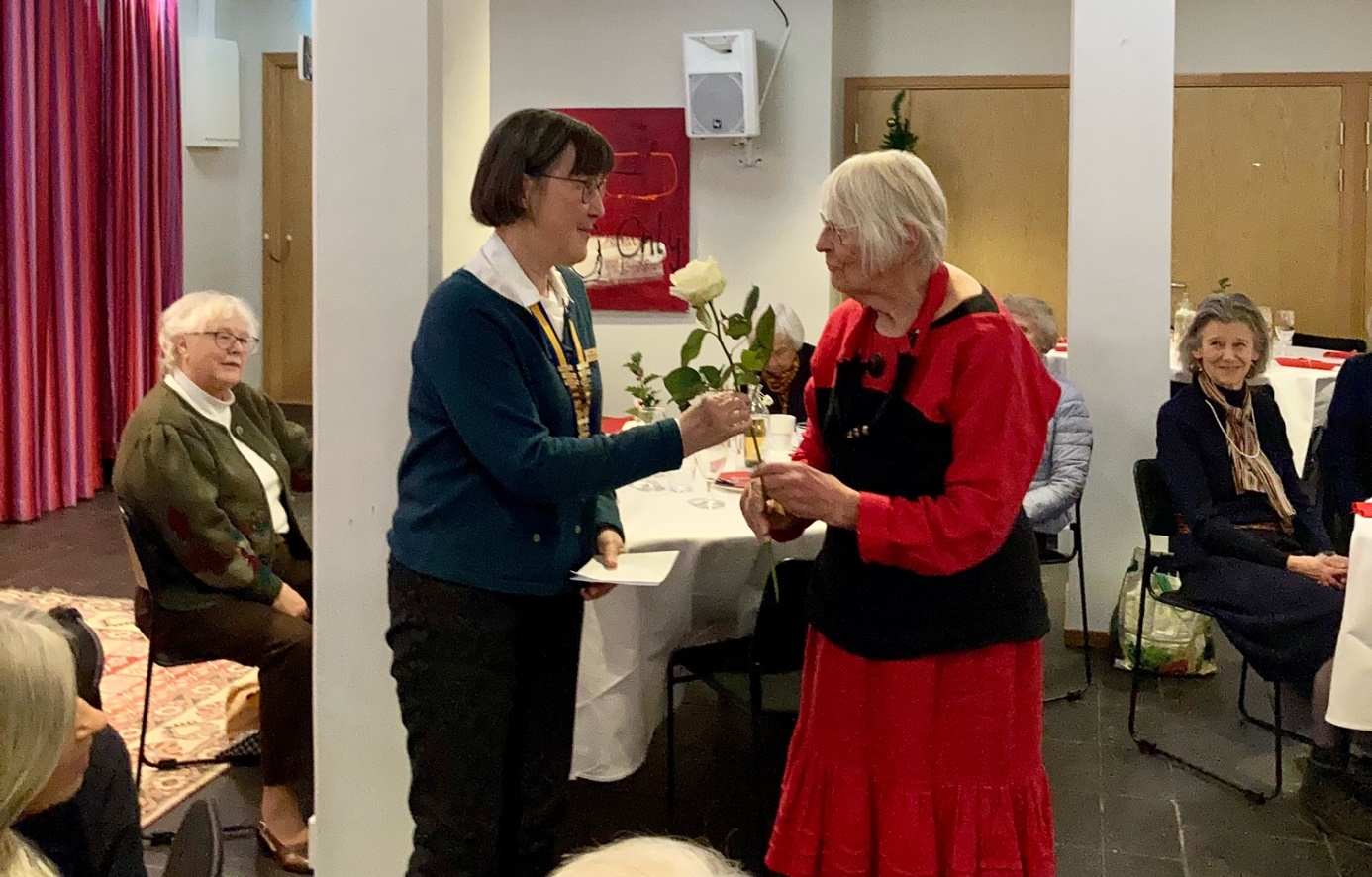 